Unit 4 Lesson 15: Inverse Functions1 What Does It Say? (Warm up)Student Task StatementHere is an encoded message, a message that has been converted into a code.WRGDB LV D JRRG GDB.Can you figure out what it says in English? How was the original message encoded?2 Caesar Says ShiftStudent Task StatementNow it’s your turn to write a secret code!Write a short and friendly message with 3–4 words.Pick a number from 1 to 10. Then, encode your message by shifting each letter that many steps forward or backward in the alphabet, wrapping around from Z to A as needed.Consider using this table to create a key for your cipher.Give your encoded message to a partner to decode. If requested, give the number you used.Decode the message from your partner. Ask for their number, if needed.Suppose  and  each represent the position number of a letter in the alphabet, but  represents the letters in the original message and  the letters in your secret code.Complete the table.Use  and  to write an equation that can be used to encode an original message into your secret code.Use  and  write an equation that can be used to decode your secret code into the original message.3 U.S. Dollars and Mexican PesosStudent Task StatementAn American traveler who is heading to Mexico exchanges some U.S. dollars for Mexican pesos. At the time of his travel, 1 dollar can be exchanged for 19.32 pesos.At the same time, a Mexican businesswoman who is in the United States is exchanging some Mexican pesos for U.S. dollars at the same exchange rate.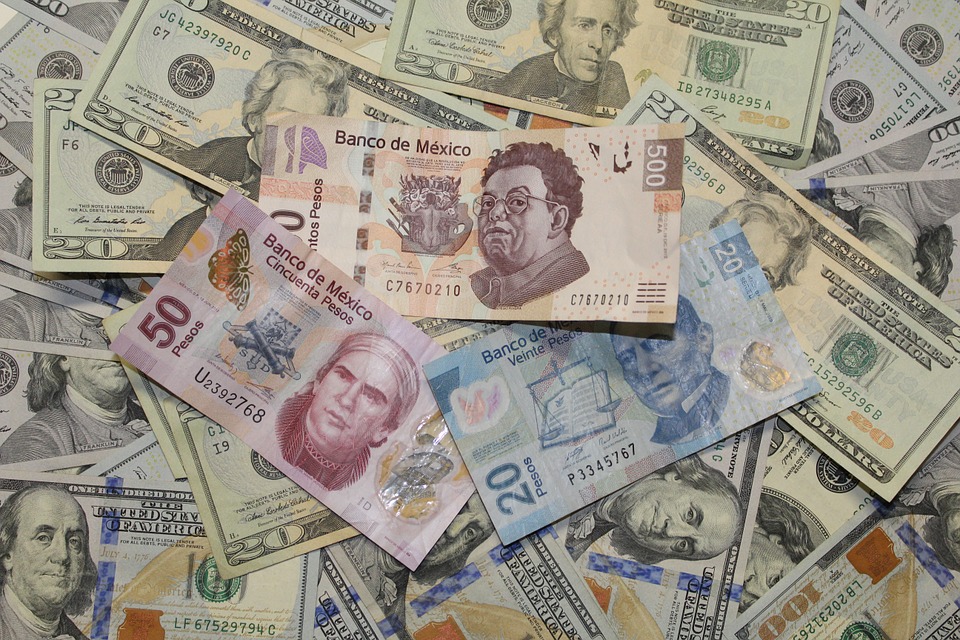 Find the amount of money in pesos that the American traveler would get if he exchanged:100 dollars500 dollarsWrite an equation that gives the amount of money in pesos, , as a function of the dollar amount, , being exchanged.Find the amount that the Mexican businesswoman would get if she exchanged:1,000 pesos5,000 pesosExplain why it might be helpful to write the inverse of the function you wrote earlier. Then, write an equation that defines the inverse function.Activity Synthesis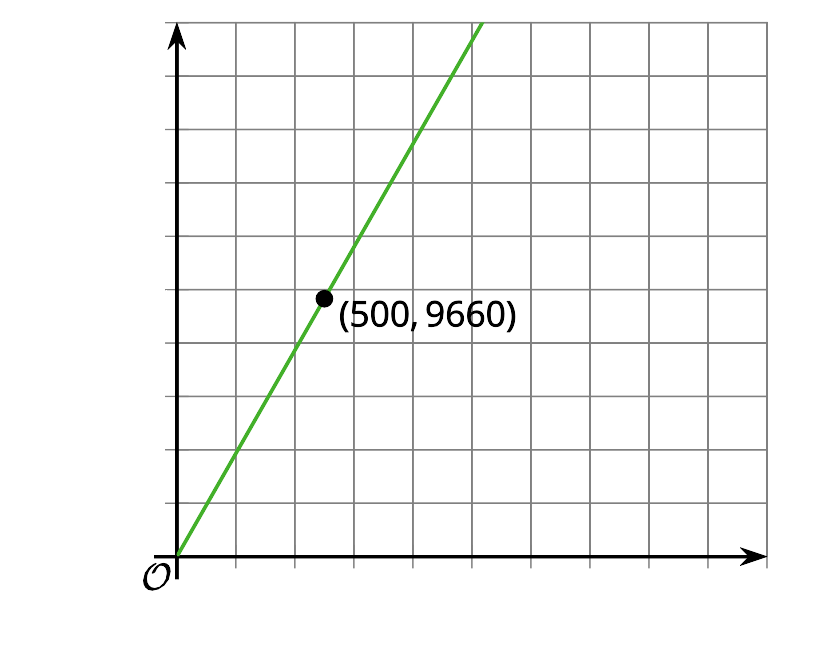 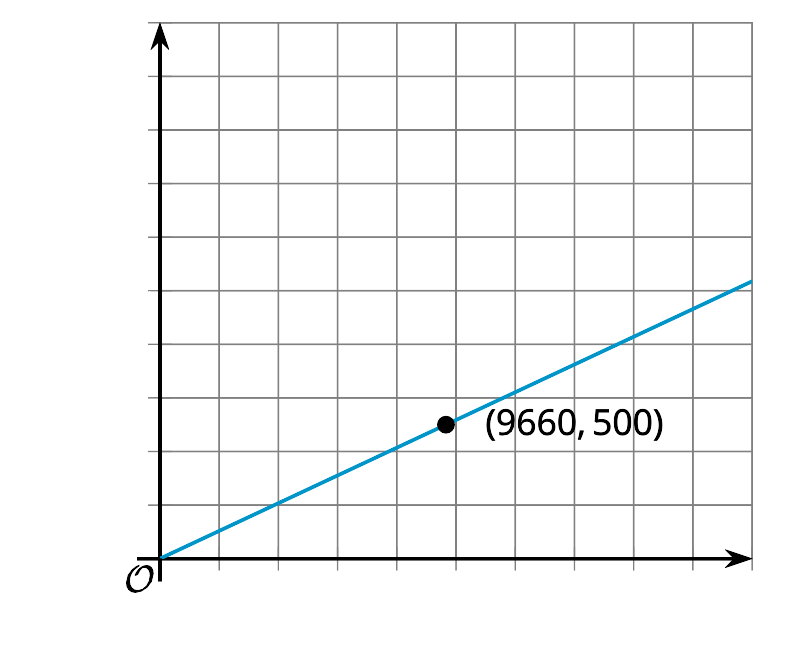 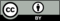 © CC BY 2019 by Illustrative Mathematicsplain textABCDEFGH I  J KLMNOPQRSTUVWXYZcipher textletter in message69198letter in code